附件2人事档案托管卡、就业创业登记证和身份证复印件样本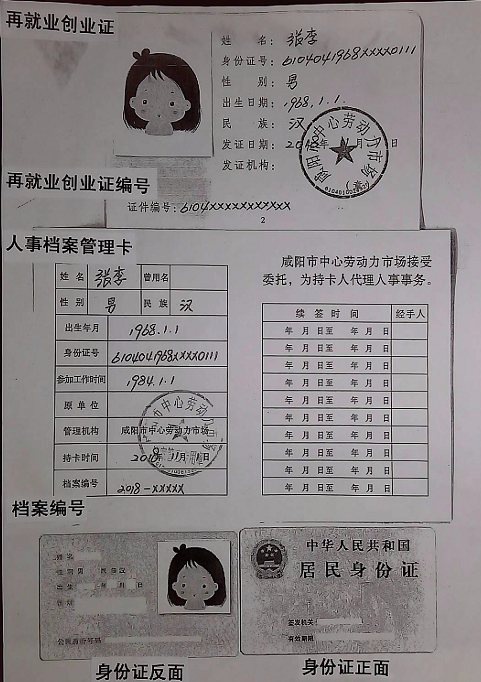 